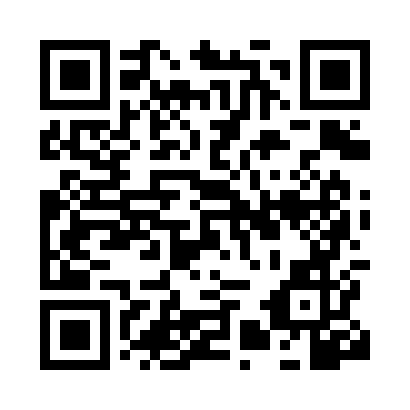 Prayer times for Quatis, BrazilWed 1 May 2024 - Fri 31 May 2024High Latitude Method: NonePrayer Calculation Method: Muslim World LeagueAsar Calculation Method: ShafiPrayer times provided by https://www.salahtimes.comDateDayFajrSunriseDhuhrAsrMaghribIsha1Wed5:006:1611:543:085:326:442Thu5:006:1711:543:075:316:433Fri5:016:1711:543:075:306:424Sat5:016:1711:543:065:306:425Sun5:016:1811:543:065:296:416Mon5:026:1811:543:055:296:417Tue5:026:1911:543:055:286:418Wed5:026:1911:533:055:286:409Thu5:036:2011:533:045:276:4010Fri5:036:2011:533:045:276:3911Sat5:036:2011:533:045:266:3912Sun5:046:2111:533:035:266:3913Mon5:046:2111:533:035:256:3814Tue5:046:2211:533:035:256:3815Wed5:056:2211:533:025:246:3816Thu5:056:2311:533:025:246:3717Fri5:056:2311:533:025:246:3718Sat5:066:2411:533:015:236:3719Sun5:066:2411:543:015:236:3720Mon5:066:2411:543:015:236:3621Tue5:076:2511:543:015:226:3622Wed5:076:2511:543:015:226:3623Thu5:076:2611:543:005:226:3624Fri5:086:2611:543:005:216:3625Sat5:086:2711:543:005:216:3526Sun5:086:2711:543:005:216:3527Mon5:096:2711:543:005:216:3528Tue5:096:2811:543:005:216:3529Wed5:096:2811:553:005:216:3530Thu5:106:2911:552:595:206:3531Fri5:106:2911:552:595:206:35